
QUESTIONNAIRE FOR ATHLETIC PARTICIPATION (Please type or neatly print this information)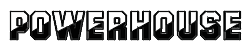 Athlete’s Name  	_ 	_ Male     _ Female  	 Date of Birth  	 Grade _ 	Home Address  	_ 	_ 	Phone # _ 	_ 	Parent’s/Guardian’s Name  	_ 	_ 	Date   	Family Physician  	_ 	_ 	Phone #  	HEALTH HISTORY (The following questions should be completed by the student-athlete with the assistance of a parent or guardian. A parent or guardian is required to sign on the other side of this form after the examination.)Yes	No	Does this student have / ever had? 1. _ 	_   	Allergies to medication, pollen, stinginginsects, food, etc.? 2. _ 	_   	Any illness lasting more than one (1) week? 3. _ 	_   	Asthma or difficulty breathing during exercise? 4. _ 	_   	 Chronic or recurrent illness or injury? 5. _ 	_   	 Diabetes? 6. _ 	_   	Epilepsy or other seizures? 7. _ 	_   	Eyeglasses or contacts? 8. _ 	_   	 Herpes or MRSA? 9. _ 	_   	 Hospitalizations (Overnight or longer)? 10. _ 	_   	Marfan Syndrome? 11. _ 	_   	Missing organ (eye, kidney, testicle)? 12. _ 	_   	Mononucleosis or Rheumatic fever? 13. _ 	_   	Seizures or frequent headaches? 14. _ 	_   	Surgery?*********************************************************15. _ 	_   	 Chest pressure, pain, or tightness with exercise?16. _ 	_   	Excessive shortness of breath with exercise?17. _ 	_   	 Headaches, dizziness or fainting during, or after, exercise?18. _ 	_   	 Heart problems (Racing, skipped beats,murmur, infection, etc.?)19. _ 	_   	 High blood pressure or high cholesterol?Yes	No	Family History:Yes	No  Does this student have / ever had?20. _ 	_   	 Head injury, concussion, unconsciousness?21. _ 	_   	 Headache, memory loss, or confusion with contact?22. _ 	_   	 Numbness, tingling or weakness in arms orlegs with contact?***********************************************************23. _ 	_   	Severe muscle cramps or illness whenexercising in the heat?***********************************************************24. _ 	_   	 Fracture, stress fracture or dislocatedjoint(s)?25. _ 	_   	 Injuries requiring medical treatment?26. _ 	_   	Knee injury or surgery?27. _ 	_   	 Neck injury?28. _ 	_   	 Orthotics, braces, protective equipment?29. _ 	_   	 Other serious joint injury?30. _ 	_   	Painful bulge or hernia in the groin area?31. _ 	_   	 X-rays, MRI, CT scan, physical therapy?***********************************************************32. _ 	_   	 Has a doctor ever denied or restricted your participation in sports for anyreason?33. _ 	_   	 Do you have any concerns you would like to discuss with your health careprovider?  34. _ 	_   	 Does anyone in your family have Marfan syndrome?  35. _ 	_   	 Has anyone in your family died of heart problems or any unexpected/unexplained reason before the age of 50?  36. _ 	_   	 Does anyone in your family have a heart problem, pacemaker or implanted defibrillator?  37. _ 	_   	 Has anyone in your family had unexplained fainting, seizures, or near drowning?  38. _ 	_   	 Does anyone your family have asthma?Use this space to explain any “YES” answers from above (questions #1-35) or to provide any additional information: (please continue on back if you need more space)__ 															  39. Are you allergic to any prescription or over-the-counter medications? If yes, list:  	  40. List all medications you are presently taking (including asthma inhalers & EpiPens) and the condition the medication is for: A. _ 	_ 	_ B.  	_ 	_ 	 C.  	  41. Year of last known vaccination:	Tetanus:  	_	Meningitis:  	Influenza:  	 42. What is the most and least you have weighed in the past year?  Most  	_ 	 Least  	_ 	 43. Are you happy with your current weight? Yes  	__ No  	If no, how many pounds would you like to lose or gain?Lose _ 	_   Gain  	PARENT’S OR GUARDIAN’S PERMISSION AND RELEASE I hereby verify the accuracy of the information provided on this form and give my consent for the above named student-athlete to engage in approved       athletic activities as a representative of his/her trainer or coach, except those activities indicated by a licensed medical professional.  Any activities deemed unsafe for student-athlete must be made known to trainer or coach by licensed medical professional via written note or health record.  I also give my permission for the team’s physician, certified athletic trainer, or other qualified personnel to give first aid   treatment to my son or daughter at an athletic event in case of   injury. 	_ 	_ 		 	_ 	_ 	          Name of Parent or Guardian (Printed)			Signature of Parent of Guardian 	_ 	_ 	_ 	_ 	_ 	_Address (Street/PO Box, City, State, Zip)	Phone NumberThis form has been developed with the assistance of the Committee on Sports Medicine of the Massachusetts Medical Society .